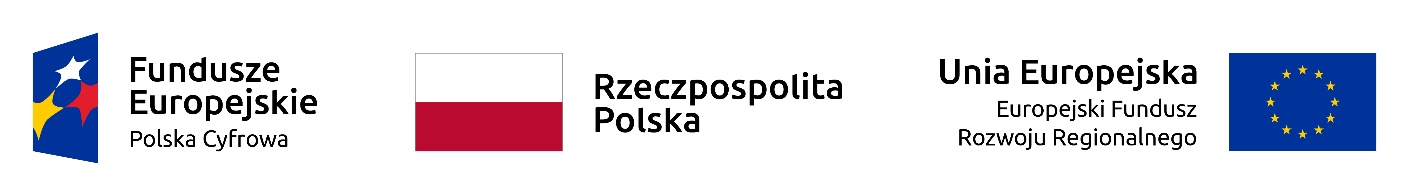 FORMULARZ OFERTOWYdo zapytania ofertowego nr 1/HERBARIUM/2021Zakup wyposażenia na potrzeby realizacji projektu pn. „Zintegrowane wirtualne Herbarium Pomorza Herbarium Pomeranicum - digitalizacja i udostępnienie zbiorów herbariów jednostek akademickich Pomorza poprzez ich połączenie  i udostępnienie cyfrowe”, nr umowy: POPC.02.03.01-00-0076/19-00W odpowiedzi na zapytanie ofertowe składam(y) niniejszą ofertę:..................................................... Data, podpis i pieczęć osoby upoważnionejOŚWIADCZENIA do FORMULARZA OFERTOWEGO
 - zapytanie ofertowe nr 1/HERBARIUM/2021Oświadczam, że zapoznałem się z opisem przedmiotu zamówienia i nie wnoszę do niego zastrzeżeń.Oświadczam, że Wykonawca, składający niniejszy formularz oferty, spełnia warunki określone przez Zamawiającego.Oświadczam, że cena oferty uwzględnia wszystkie koszty związane z realizacją przedmiotu zamówienia, w tym koszt dostawy. Oświadczam, iż Wykonawca posiada niezbędne uprawnienia do realizacji powierzonego zadania i/lub dysponuje potencjałem technicznym i kadrowym zdolnym do wykonania zamówienia. Oświadczam, że jestem związany niniejszą ofertą na okres 30 dni od ostatecznego terminu składania ofert. Świadomy odpowiedzialności karnej oświadczam, że załączone do oferty dokumenty opisują stan prawny i faktyczny na dzień złożenia oferty. ………………..................................................... Data, podpis i pieczęć osoby upoważnionejPełna nazwa WykonawcyPełna nazwa WykonawcyAdresAdresTelefon / fax Telefon / fax E-mailE-mailNIPNIPREGONREGONDANE OSOBY DO KONTAKTU DANE OSOBY DO KONTAKTU DANE OSOBY DO KONTAKTU Imię i nazwiskoTelefonE-mailOferuję wykonanie przedmiotu zamówienia w zakresie objętym  zapytaniem ofertowymOferuję wykonanie przedmiotu zamówienia w zakresie objętym  zapytaniem ofertowymZadanie 1 - Zamrażarka szufladowa – 1 szt.Cena bruttoZadanie 2 - Zamrażarka laboratoryjna – 1 szt.                                       Cena bruttoRAZEM: Słownie wartość zamówienia brutto:....................................................................